ТРЕНАЖНАЯ КАРТАНА УЧЕБНОЕ МЕСТО: «Выполнение приемов «Автомат на-ГРУДЬ» из положения «на ремень» и «На ре-МЕНЬ» из положения «на грудь»Цель тренировки:Совершенствовать навыки юнармейцев в правильном выполнении строевых приемов с оружием: «Автомат на грудь» из положения «на ремень» и «На ре-МЕНЬ» из положения «на грудь»;Проверить и оценить выполнение отработанных строевых приемов.Время:		60 минут.Место занятия:	Строевой плац.Материальное обеспечение:Стрелковое оружие на каждого обучаемого;Оборудование строевого плаца.порядок проведения тренировки№ п.п.Действия руководителя тренировкиДействия обучаемыхХарактерные
ошибки1.Строю подразделение в развернутый одношереножный строй, для этого подаю команду: «Отделение (расчет), в одну шеренгу – СТАНОВИСЬ».Выхожу на середину строя и довожу, что в положение «на ремень» автомат берут при построениях, на марше в пешем строю, часовые на посту (в дневное время) и в других случаях.В положении «на грудь» автомат носят на марше в пешем строю, при прохождении торжественным маршем и при несении службы часовым почетного караула.Военнослужащими автомат в положение «на грудь» и «на ремень» берется, как правило, по команде командира (начальника).Для перевода автомата в положение «на грудь» из положения «на ремень» подается команда: «Автомат на-ГРУДЬ», а для перевода автомата «на ремень» из положения «на грудь» - «На ре-МЕНЬ».Образцово показываю порядок выполнения строевых приемов в целом. Для этого командую: «Показываю. Команду подаю сам себе. Смотрите», а затем подаю команду: «Автомат на-ГРУДЬ» и показываю порядок выполнения данного приема, находясь лицом к строю.После того как прием будет выполнен, подаю команду «На ре-МЕНЬ» и выполняю данный прием.Показ строевых приемов сопровождаю кратким пояснением.В случае невозможности самому образцово показать порядок выполнения строевых приемов, вызываю для их показа наиболее подготовленного юнармейца. В этом случае он выполняет строевые приемы по моей команде.Строятся на указанном мной месте (слева от меня) в одну шеренгу по штату (ранжиру).Находясь в одношереножном строю, наблюдают за действиями руководителя тренировки (наиболее подготовленного юнармейца), запоминают команды и порядок выполнения элементов строевых приемов.2.Размыкаю подразделение на четыре шага, для чего подаю команду, например: «Отделение (расчет), вправо на четыре шага – Разом-КНИСЬ» и приступаю к тренировке строевых приемов в составе отделения.Сначала подаю команду, например: «Автомат на-ГРУДЬ», после правильного его выполнение отрабатываю с подразделением следующий прием, для чего подаю команду, например: «На ре-МЕНЬ».Во время тренировки перехожу от одного юнармейца к другому, проверяю правильность их действий и исправляю допущенные ими ошибки.Оцениваю выполнение отработанных строевых приемов и заполняю карточку контроля.По команде руководителя тренировки приступаю к отработке следующего вопроса тренировки.Размыкаются на указанное количество шагов.Обучаемые выполняют команды, и производят действия:По команде: «Автомат на грудь»:подают правую руку по ремню несколько вверх, снимают автомат с плеча и, подхватив его левой рукой за цевье и ствольную накладку, держать перед собой вертикально магазином влево, дульным срезом на высоте подбородка (Рис. 1 а);правой рукой отводят ремень вправо и перехватывают его ладонью снизу так, чтобы пальцы были полусогнуты и обращены к себе; одновременно продевают под ремень локоть правой руки (Рис. 1 б);закидывают ремень за голову; берут автомат правой рукой за шейку приклада, а левую руку быстро опускают (Рис. 1 в).По команде: «На ремень»:левой рукой берут автомат за цевье и ствольную накладку снизу и, одновременно подают его несколько вперед вверх, выводят правую руку из-под ремня, берут ею за шейку приклада и держат автомат, как показано на Рис. 2 а;поднимают автомат вверх, перекидывают ремень через голову и держат автомат перед собой вертикально магазином влево, дульным срезом на высоте подбородка (Рис. 2 б);правой рукой берут ремень за его верхнюю часть и закидывают автомат за правое плечо в положение «на ремень», а левую руку быстро опускают (Рис. 2 в).При выполнении строевых приемов допущены следующие ошибки:прием выполняется с искажением уставных требований;произошло падение головного убора;возникает необходимость подачи команды «заправиться» после выполнения каждого приема;нарушено положения строевой стойки.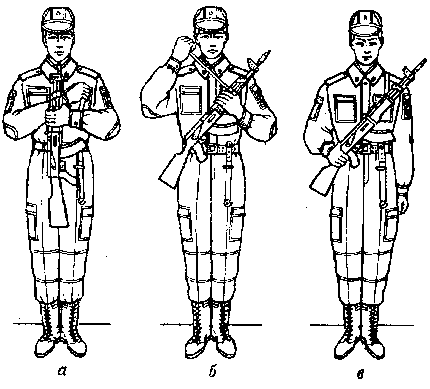 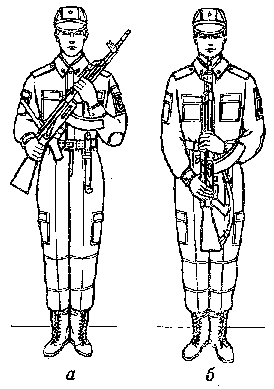 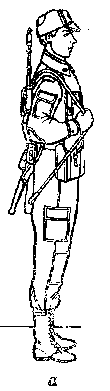 Рис. 1. Последовательность выполнения приема
«Автомат на грудь» из положения «На ремень»Рис. 2. Последовательность выполнения приема
«На ремень» из положения «На грудь»